JuhtumianalüüsI NÄIDIS
lümfiterapeudi, tase 6 kutse taotlemiseks TAASTÕENDAMISE korrasKASULIK SOOVITUS: 
Kasuta juhtumisnalüüsis toetava materjalina hindaja töölehte (vt: http://www.lymfiliit.ee/wp-content/uploads/2016/10/Hindaja-checklist_pdf.pdf ).NB! Teil on vaja teha ÜKS juhtumianalüüsi:Juhtumianalüüs II või III staadiumi sekundaarse lümfödeemi käsitlemise kohta VÕI Juhtumianalüüs II või III staadiumi primaarse lümfödeemi käsitsemise kohta. Terapeut:Patsiendi vanus:Sugu:Turse tekkepõhjus:Turseaste: Tervislik seisund (kroonilised/akuutsed haigused, infektsioonide esinemine):Varasem teraapiakogemus:Hindamine:Naha seisukord (diskoloratsioon, fibrootilised muutused, terviklikkus, nahavoldid, nahamoodustised, naha nihutatavus ja temperatuur, armid jms): Testid:Liigesliikuvus (kas turse tõttu on liikumine piiratud, kui jah, siis mis osas):Üldine aktiivsus:Tundlikkushäired:Valu: Turse paiknemine ja kirjeldus (ödeemi konsistents, vedeliku nihutatavuse hindamine): Muu oluline informatsioon: Algmõõdud (märgi ka joonisele, mõõda parem ja vasak pool): Mõõtmise algpunkt: Lõpp-punkt: Mõõtmisastmete vahe (cm):Mõõdud:Teraapia plaan:Teraapia teostus:Lisa pildile kõik oluline (turse paiknemine, turse mõõtmise kohad, armid, haavad jne.) või lisa fotod patsiendi tursetest.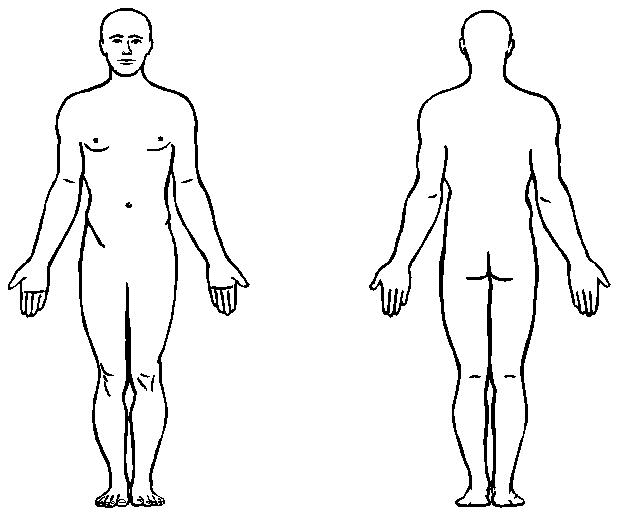 Lõpphindamine (muutused võrreldes alghindamisega):Lõppmõõdud:Mõõtmise algpunkt:Lõpp-punkt:Mõõtmisastmete vahe(cm): Mõõdud: Nõustamine:Kommentaarid:Taotleja nimi 					 Allkiri 					KuupäevKuupäevKirjeldus (esimesel korral ka MLD järjestus- nii kehapiirkonnad kui suunad, märgi joonisele)